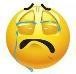 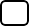 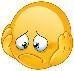 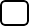 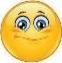 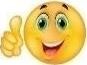 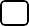 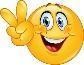 Look at the picture and rewrite the sentence.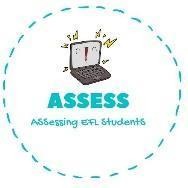 ENGLISH EXAMWriting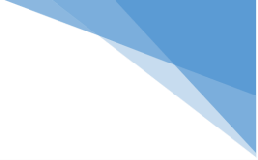 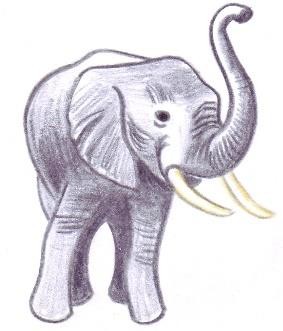 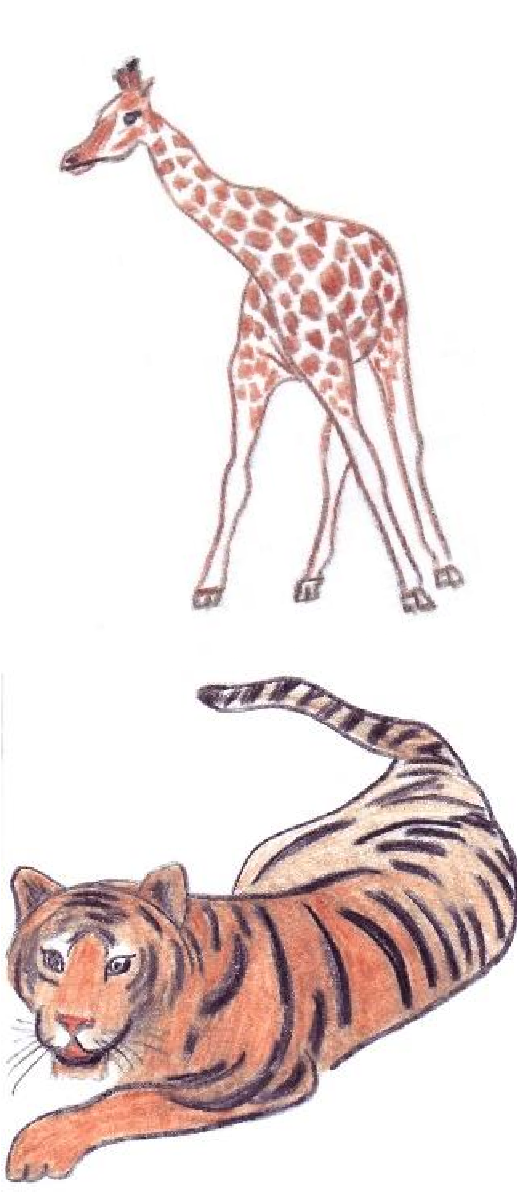 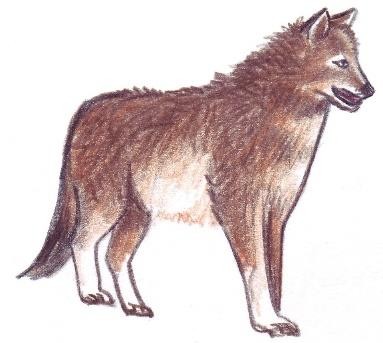 big / I / am / grey /and / I / trunk / have	 	longest / have / the / neck / I / of / animal / any  	striped / and / coat / a / am / I / have / cat	 	dog  / like / I / look / a	 	legs / I / hairy / eight / have	 	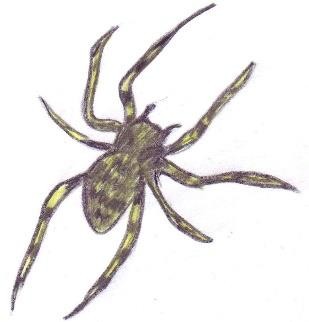 Assessing EFL Students